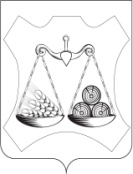 АДМИНИСТРАЦИЯ ВАХРУШЕВСКОГО ГОРОДСКОГО ПОСЕЛЕНИЯСЛОБОДСКОГО РАЙОНА КИРОВСКОЙ ОБЛАСТИПОСТАНОВЛЕНИЕпгт  ВахрушиО внесении изменений в муниципальную программу «Переселение граждан, проживающих на территории Вахрушевского городского поселения из аварийного жилищного фонда, признанного непригодным для проживания» на 2020 - 2025 годыВ соответствии с Федеральным законом № 131-ФЗ от 06.10.2003 «Об общих принципах организации местного самоуправления в Российской Федерации», Уставом Вахрушевского городского поселения администрация ПОСТАНОВЛЯЕТ:1. Внести изменения в  муниципальную программу «Переселение граждан, проживающих на территории Вахрушевского городского поселения из аварийного жилищного фонда, признанного непригодным для проживания» на 2020 - 2025 годы, утвержденную постановлением администрации Вахрушевского городского поселения от 09.01.2020 № 09:Приложение № 2 к муниципальной программе изложить в новой редакции следующего содержания. Приложение № 1.2.  Опубликовать настоящее Постановление в официальном печатном издании «Информационный бюллетень».Глава администрацииВахрушевского городского поселения				М.В. ЕфремовПриложение № 1к муниципальной Программе «Переселение граждан, проживающих на территории  Вахрушевского городского поселения  из аварийного жилищного фонда,  признанного непригодным  для проживания» на 2020 - 2025 годыУТВЕРЖДЕНО:Постановлением администрацииВахрушевского городского поселенияОт 18.01.2023 № 9План мероприятийпо реализации Муниципальной программы «Переселение граждан, проживающих на территорииВахрушевского городского поселения из аварийного жилищного фонда, признанного непригодным для проживания» на 2020 - 2025 годы18.01.2023№9СтатусНаименование муниципальной программы, отдельного мероприятия, мероприятия, входящего в состав отдельного мероприятияОтветственный исполнитель (Ф.И.О., должность)СрокСрокИсточники финансированияФинанси-рование на очередной финансовый год, тыс. рублейОжидаемый результат реализации мероприятия муниципальной программы (краткое описание)СтатусНаименование муниципальной программы, отдельного мероприятия, мероприятия, входящего в состав отдельного мероприятияОтветственный исполнитель (Ф.И.О., должность)начало реализа-цииокончание реализа-цииИсточники финансированияФинанси-рование на очередной финансовый год, тыс. рублейОжидаемый результат реализации мероприятия муниципальной программы (краткое описание)программа«Переселение граждан, проживающих на территории Вахрушевского городского поселения из аварийного жилищного фонда, признанного непригодным для проживания» на 2020 - 2025 годыЗам. главы администрации Вахрушевского городского поселения по вопросам жизнеобеспечения 01.01.202331.12.2023 всего16386,4программа«Переселение граждан, проживающих на территории Вахрушевского городского поселения из аварийного жилищного фонда, признанного непригодным для проживания» на 2020 - 2025 годыЗам. главы администрации Вахрушевского городского поселения по вопросам жизнеобеспечения 01.01.202331.12.2023федеральный бюджет0программа«Переселение граждан, проживающих на территории Вахрушевского городского поселения из аварийного жилищного фонда, признанного непригодным для проживания» на 2020 - 2025 годыЗам. главы администрации Вахрушевского городского поселения по вопросам жизнеобеспечения 01.01.202331.12.2023областной бюджет16370программа«Переселение граждан, проживающих на территории Вахрушевского городского поселения из аварийного жилищного фонда, признанного непригодным для проживания» на 2020 - 2025 годыЗам. главы администрации Вахрушевского городского поселения по вопросам жизнеобеспечения 01.01.202331.12.2023районный бюджет0программа«Переселение граждан, проживающих на территории Вахрушевского городского поселения из аварийного жилищного фонда, признанного непригодным для проживания» на 2020 - 2025 годыЗам. главы администрации Вахрушевского городского поселения по вопросам жизнеобеспечения 01.01.202331.12.2023местный бюджет16,4программа«Переселение граждан, проживающих на территории Вахрушевского городского поселения из аварийного жилищного фонда, признанного непригодным для проживания» на 2020 - 2025 годыЗам. главы администрации Вахрушевского городского поселения по вопросам жизнеобеспечения 01.01.202331.12.2023иные внебюджетные источники01. Отдельное мероприятие Строительство жилых домов, в том числе экспертное сопровождение, авторский надзор, технологическое присоединение01.01.202331.12.2023 всего16386,41. Отдельное мероприятие Строительство жилых домов, в том числе экспертное сопровождение, авторский надзор, технологическое присоединение01.01.202331.12.2023федеральный бюджет0,01. Отдельное мероприятие Строительство жилых домов, в том числе экспертное сопровождение, авторский надзор, технологическое присоединение01.01.202331.12.2023областной бюджет163701. Отдельное мероприятие Строительство жилых домов, в том числе экспертное сопровождение, авторский надзор, технологическое присоединение01.01.202331.12.2023районный бюджет01. Отдельное мероприятие Строительство жилых домов, в том числе экспертное сопровождение, авторский надзор, технологическое присоединение01.01.202331.12.2023местный бюджет16,41. Отдельное мероприятие Строительство жилых домов, в том числе экспертное сопровождение, авторский надзор, технологическое присоединение01.01.202331.12.2023иные внебюджетные источники02. Отдельное мероприятиеСнос аварийных жилых домов01.01.202331.12.2023всего0,02. Отдельное мероприятиеСнос аварийных жилых домов01.01.202331.12.2023федеральный бюджет0,02. Отдельное мероприятиеСнос аварийных жилых домов01.01.202331.12.2023областной бюджет0,02. Отдельное мероприятиеСнос аварийных жилых домов01.01.202331.12.20230,02. Отдельное мероприятиеСнос аварийных жилых домов01.01.202331.12.2023районный бюджет0,02. Отдельное мероприятиеСнос аварийных жилых домов01.01.202331.12.2023местный бюджет0,02. Отдельное мероприятиеСнос аварийных жилых домов01.01.202331.12.2023иные внебюджетные источники0,0